Scopul lucrării: Documentația este realizată cu scopul emiterii Acordului de Mediu pentru:Construire locuinte colective S+P+4E+5ER cu spatii comerciale la parter, amenajare teren, imprejmuire teren si organizare de santierTerenul este liber de construcții și se află amplasat la adresa următoare: Loc. Cernavoda, Str. Medgidiei, Nr. Lot 1A/1, Jud. Constanta, IE101991Beneficiarul lucrării: Sava Nelu si Sava SimonaProiectanții lucrării:Arhitectura: 	SC GRAPHIC DESIGN STUDIO&ARHITECTURE SRLRezistență: 	SC EPIC STRUCTURAL DESIGN STUDIO SRLInstalații: 	SC ACE TECH CONSULTING SRLMemoriul tehnic este realizat în conformitate cu Legea nr 292/2018 privind evaluarea impactului anumitor proiecte publice și private asupra mediului, conform cu anexa 5E la procedură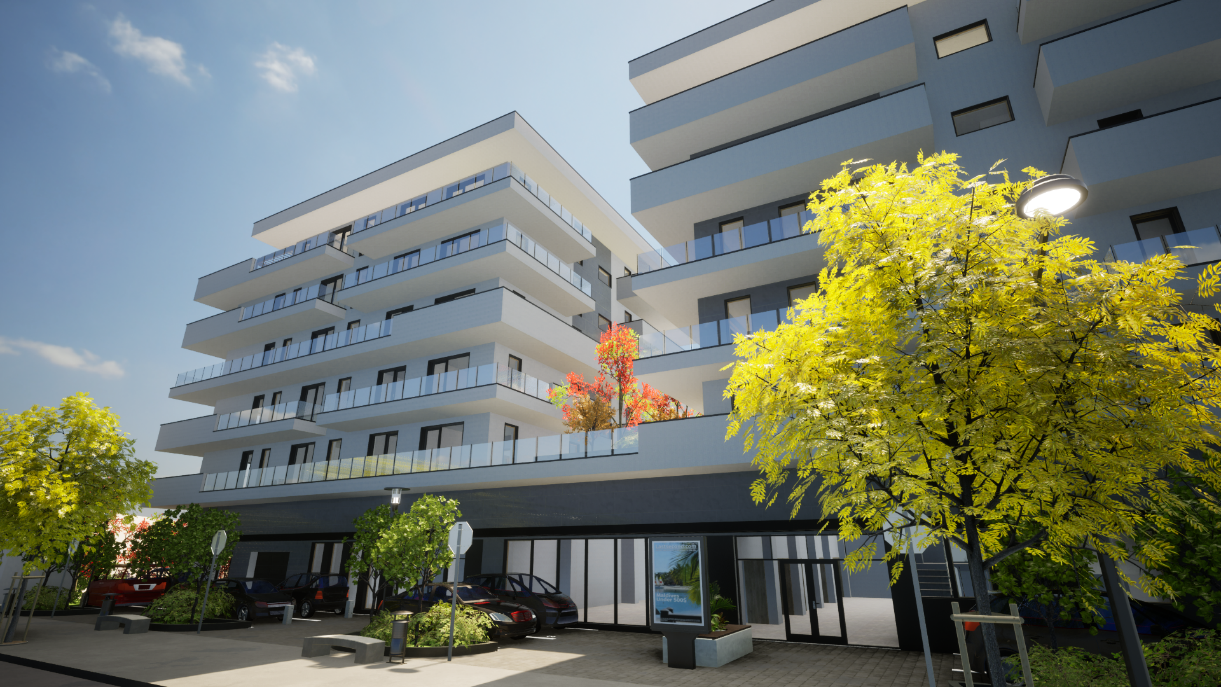 MEMORIU DE PREZENTARE CUPRINSI. DENUMIREA PROIECTULUI	4II. TITULAR	4III. DESCRIEREA CARACTERISTICILOR FIZICE ALE ÎNTREGULUI PROIECT	4III.1. (a) REZUMAT AL PROIECTULUI	4III.2. (b) JUSTIFICAREA NECESITĂŢII PROIECTULUI	4III.3. (c) VALOAREA INVESTIȚIEI	12III.4. (d) PERIOADA DE IMPLEMENTARE PROPUSĂ	12III.5. (e) PLANŞE REPREZENTÂND LIMITELE AMPLASAMENTULUI PROIECTULUI	12III.6. (f) DESCRIEREA PROIECTULUI	12IV. DESCRIEREA LUCRĂRILOR DE DEMOLARE NECESARE	14IV.1. PLANUL DE EXECUŢIE A LUCRĂRILOR DE DEMOLARE, DE REFACERE ŞI FOLOSIRE ULTERIOARĂ A TERENULUI	14IV.2. LUCRĂRILE PENTRU REFACEREA AMPLASAMENTULUI	14IV.3. CĂI NOI DE ACCES SAU SCHIMBĂRI ALE CELOR EXISTENTE	14IV.4. METODE FOLOSITE ÎN DEMOLARE	14IV.5. DETALII PRIVIND ALTERNATIVELE LUATE ÎN CONSIDERARE	14IV.6. ALTE ACTIVITĂŢI CARE POT APĂREA CA URMARE A PROIECTULUI	14V. DESCRIEREA AMPLASĂRII PROIECTULUI	14V.2. LOCALIZAREA AMPLASAMENTULUI ÎN RAPORT CU PATRIMONIUL CULTURAL	14V.3. HĂRŢI, FOTOGRAFII ALE AMPLASAMENTULUI	15V.4. COORDONATELE GEOGRAFICE ALE AMPLASAMENTULUI PROIECTULUI	15V.5. DETALII PRIVIND ORICE VARIANTĂ DE AMPLASAMENT CARE A FOST LUATĂ ÎN CONSIDERARE	16VI. EFECTELE PROIECTULUI ASUPRA MEDIULUI	16VI.1. (A) SURSE DE POLUANŢI ŞI INSTALAŢII PENTRU REŢINEREA, EVACUAREA ŞI DISPERSIA POLUANŢILOR ÎN MEDIU	16VI.2. (B) UTILIZAREA RESURSELOR NATURALE, ÎN SPECIAL A SOLULUI, A TERENURILOR, A APEI ŞI A BIODIVERSITĂŢII	19VII. DESCRIEREA ASPECTELOR DE MEDIU SUSCEPTIBILE A FI AFECTATE ÎN MOD SEMNIFICATIV DE PROIECT	19VII.1. IMPACTUL ASUPRA POPULAŢIEI, SĂNĂTĂŢII UMANE	19VII.2. IMPACTUL ASUPRA POPULAŢIEI, SĂNĂTĂŢII UMANE	19VII.3. IMPACTUL ASUPRA BIODIVERSITĂȚII	19VII.4. IMPACTUL ASUPRA CONSERVĂRII HABITATELOR NATURALE	19VII.5. IMPACTUL ASUPRA FAUNEI ȘI FLOREI SĂLBATICE	20VII.6. IMPACTUL ASUPRA TERENURILOR	20VII.7. IMPACTUL ASUPRA SOLULUI	20VII.8. IMPACTUL ASUPRA FOLOSINŢELOR ȘI BUNURILOR MATERIALE	20VII.9. IMPACTUL ASUPRA CALITĂŢII ŞI REGIMULUI CANTITATIV AL APEI	20VII.10. IMPACTUL ASUPRA  CALITAȚII AERULUI ȘI CLIMEI	21VII.11. IMPACTUL ASUPRA  ZGOMOTELOR ȘI VIBRAȚIILOR	21VII.12. IMPACTUL ASUPRA IMPACTUL PEISAJULUI ȘI MEDIULUI VIZUAL	21VII.13. IMPACTUL ASUPRA  PATRIMONIULUI ISTORIC SI CULTURAL	21VII.14. NATURA IMPACTULUI	21VIII. PREVEDERI PENTRU MONITORIZAREA MEDIULUI	22IX. LEGĂTURA CU ALTE ACTE NORMATIVE	22IX.1. (A) JUSTIFICAREA ÎNCADRĂRII PROIECTULUI	22IX.2. (B) PLANUL/PROGRAMUL/STRATEGIA/DOCUMENTUL DE PROGRAMARE/PLANIFICARE	22X. LUCRĂRI NECESARE ORGANIZĂRII DE ŞANTIER	23X.1. DESCRIEREA LUCRĂRILOR NECESARE ORGANIZĂRII DE ŞANTIER	23X.2. LOCALIZAREA ORGANIZĂRII DE ŞANTIER	24X.3. DESCRIEREA IMPACTULUI ASUPRA MEDIULUI A LUCRĂRILOR ORGANIZĂRII DE ŞANTIER	24X.4. SURSE DE POLUANŢI ŞI INSTALAŢII PENTRU REŢINEREA, EVACUAREA ŞI DISPERSIA POLUANŢILOR ÎN MEDIU ÎN TIMPUL ORGANIZĂRII DE ŞANTIER	24X.5. DOTĂRI ŞI MĂSURI PREVĂZUTE PENTRU CONTROLUL EMISIILOR DE POLUANŢI ÎN MEDIU	24XI. LUCRĂRILE DE REFACEREA AMPLASAMENTULUI	24XI.1. LUCRĂRILE PROPUSE PENTRU REFACEREA AMPLASAMENTULUI LA FINALIZAREA INVESTIŢIEI	25XI.2. PREVENIREA ŞI MODUL DE RĂSPUNS PENTRU CAZURI DE POLUĂRI ACCIDENTALE	25XI.3. ASPECTE REFERITOARE LA ÎNCHIDEREA/DEZAFECTAREA/DEMOLAREA INSTALAŢIEI	25XI.4. MODALITĂŢI DE REFACERE A STĂRII INIŢIALE/REABILITARE ÎN VEDEREA UTILIZĂRII ULTERIOARE A TERENULUI	25XII. ANEXE – PIESE DESENATE	25XII.1. PLANUL DE ÎNCADRARE ÎN ZONĂ A OBIECTIVULUI ŞI PLANUL DE SITUAŢIE	25XII.2. SCHEMELE-FLUX PENTRU PROCESUL TEHNOLOGIC ŞI FAZELE ACTIVITĂŢII, CU INSTALAŢIILE DE DEPOLUARE	25XII.3. SCHEMA-FLUX A GESTIONĂRII DEŞEURILOR	25XII.4. ALTE PIESE DESENATE, STABILITE DE AUTORITATEA PUBLICĂ PENTRU PROTECŢIA MEDIULUI	25DENUMIREA PROIECTULUIConstruire locuinte colective S+P+4E+5ER cu spatii comerciale la parter, amenajare teren, imprejmuire teren si organizare de santierTITULARSava Nelu si Sava Simona Adresa : Jud. Constanta, Oras Cernavoda, Str. Vasile Alecsandri, Nr. 19Email : gda@uretuandrei.comSite: nu este cazulPersoane de contact : Arh. Uretu George AndreiDirector : nu este cazulResponsabil pentru protecția mediului : Arh. Uretu George AndreiDESCRIEREA CARACTERISTICILOR FIZICE ALE ÎNTREGULUI PROIECT(a) REZUMAT AL PROIECTULUIRegim juridic:Imobilul este situat în Loc. Cernavoda, Str. Medgidiei, Nr. Lot 1A/1, Jud. Constanta, IE101991 şi se afla în proprietatea lui Sava Nelu si Sava Simona, conform contractului de proprietate atasat in documentatie si extras Carte Funciara. Terenul in plan are o forma neregulata. Regim economic:Intravilan localitatea Cernavoda, jud. Constanţa.Imobilul pentru care se solicita obtinerea avizelor/acordurilor necesare obtinerii Autorizatiei de Construire este compus din urmatoarele:Steren acte = 2409,00 mpSteren masuratori = 2409,00 mpMonument, ansamblu, sit urban, zona de protective a unui monument istoric: NU.Interdictii de construire: NU.Terenul face parte din zona de impozitare: A.Folosinta actuala a terenului-Curti constructii conform extras CF si CU.Destinatia terenului este stabilita prin planurile de Urbanism si amenajarea teritoriului aprobate conform regulament aprobat in zona.Regim tehnic:Terenul in suprafata de 2409,00mp din acte si 2409,00mp din masuratori are vecinatatile si dimensiunile conform planului de situatie. Folosirea actuala a terenului este: categoria de folosinta Curti constructii conform inscrisurilor din Extrasul de Carte Funciara pentru  informare.Destinatia terenului este stabilita prin planurile de urbanism si amenajare a teritoriului aprobate:– cf. CU atasat.Documentatia pentru emiterea Autorizatiei de Construire este intocmita in conformitate cu prevederile legii 50/1991 (republicata si actualizata) si Ordinul 839/12.10.2009 pentru aprobarea normelor metodologice de aplicare a legii 50/1991 privind autorizarea lucrarilor de constructii.POT maxim admis = cf. CUCUT maxim admis = cf. CUSteren acte =2409,00mp Steren masuratori = 2409,00 mpSconstruit existent = 0,00 mpSconstruitpropus = 1235,87,00 mp	P.O.T. existent = 0.00%     	 		               P.O.T. propus = 51,30%C.U.T. existent = 0.00       				C.U.T. propus = 2,93Descrierea terenului:Terenul, in suprafata totala de 2409,00 m2 si prezinta denivelare de la Est la Vest -cf. ridicare topografica si vizita la teren. Nu se semnalează fenomene fizico-geologice active (alunecări sau prăbuşiri). Vecinătăţile amplasamentului sunt:Tema de proiectare:Pe amplasamentul studiat se doreste construirea unor:	-locuinte colective cu un regim de inaltime S+P+4E+5E(Retras) cu spatii comerciale la parter. Constructia va fi formata din doua corpuri notate cu B1, respectiv B2, legate la baza( Subsol si Parter), formand astfel in fatada principala un profil „U”. B1 va fi compus din 6 unitati/nivel, iar B2 din 9 unitati/nivel.Functional constructia va fi organizata in felul urmator:	Subsol – spatii tehnice, spatii depozitare, locuri de parcare pentru angajati si locatari, noduri verticale;	Parter – spatii comerciale(ex.:functiuni tip alimentatie publica, prestari servicii – birouri avocatura, frizerie, farmacie, etc., comert tip mini market), noduri verticale, locuri de parcare pentru personal, spatii tehnice, spatii depozitare;	Etaje curente – unitati locative de tip: garsoniere, apartamente cu 2 si 3 camere, hol principal si nod vertical;Structural constructia se va executa in felul urmator:	fundatii tip radier general propus la o adancime cf. studio geotehnic;	suprastructura realizata in sistem cadre din beton armat stalpi si grinzi;	plansee realizate din beton armat;	zidarie exterioara perimetrala neportanta din blocuri de caramida tip Porotherm 25-30cm;	zidarie interioara neportanta din blocuri de caramida maxim 15cm;	invelitoare tip terasa circulabila sau necirculabila.Categoria si clasa de importanta:Clasa de importanta III- conform clasificarilor din cod de proiectare seismica, indicativ P100-1/2006.Categoria de importanta ,,C'' - in conformitate cu prevederile legii nr. 10/1995 privind calitatea in constructii, art. 4.5.22 si cu prevederile regulamentului privind stabilirea categoriei de importanta a constructiilor aprobat prin HG nr. 766/1997. Functional constructia va fi configurata in felul urmator:SUBSOL-se vor organiza spatii tehnice, spatii pentru depozitare, parcaje auto, nodurile verticale si accese auto pentru preluare marfa;PARTER-se vor organiza locuri de parcare pentru angajati, spatiile comerciale propriu zise, nodurile verticale pentru locatari, spatii pentru depozitare si spatii tehnice;ETAJ CURENT-se vor organiza unitatile de locuit, nodurile verticale pentru locatari si holuri comune;Terenul studiat va fi împrejmuit şi amenajat. Sspatiu verde=963,60 m2-reprezentand 40,00% din suprafata terenului studiat.Se vor asigura minim 75 locuri de parcare auto în incinta proprietatii.Circulatia autovehiculelor se face pe strada Medgidiei si prin Aleea de Acces (Vest), iar cea pietonala pe trotuarele aferente.Accesul auto si pietonal sunt asigurate din circulatiile publice existente care delimiteaza zona studiata. Stationarea autovehiculelor necesara functionarii constructiilor propuse se admite numai in interiorul parcelei, deci in afara circulatiilor publice, acestea se vor amplasa la sol si/sau subteran. Locul de parcare se va asigura in interiorul proprietatii.AMENAJAREA SPATIILOR PLANTATE:Este obligatorie amenajarea de spatii plantate cu rol decorativ si de protectie de minim 30% din totalul suprafetei de teren, cu respectarea HCL nr.179/28.04.2017 si HCJ CONSTANTA 152/22.05.2013 privind stabilirea suprafetelor minime de spatii verzi si al numarului minim de arbusti, arbori, plante decorative si flori.Spaţiile verzi se înscriu în prevederile generale ale zonei. Se propun lucrări de amenajare, caracteristice amenajărilor tip grădină şi lucrări de punere în valoare a plantaţiilor existente de pe amplasament. Spre proprietăţile vecine se va realiza o plantaţie perimetrală de protecţie, realizată prin pomi fructiferi. Se prevede iluminatul decorativ   al  grădinii proprietate.Se  vor   planta  arbori   de talie  mijlocie  pe  amplasament.Spatii verzi:	- pe teren = 280,00 m2 - reprezentand 11.62%- pe terase = 28.38%-683,67m2 Instalatia utilizata pentru intretinerea (udarea) acestora se va amenaja prin montarea unor instalatii automate pentru irigat.Volume din cadrul clădirii propuse:Total Volum Clădire = 16875.00 mcSuprafețe Utile propuse sunt:Zona dispune de retele tehnico-edilitare de alimentare cu apa, canalizare menajera, energie electrica si telefonie. Solutiile de racordare a noilor constructii la utilitati vor face obiectul unui proiect separat care se va intocmi la cererea beneficiarului, de catre firme agrementate de detinatorii de retele si vor respecta conditiile impuse de acestia si de legislatia in vigoare.(b) JUSTIFICAREA NECESITĂŢII PROIECTULUIAmplasarea constructiei se face in conformitate cu respectarea reglementarilor de urbanism aprobate:-locuire, comert cu amanuntul, parcaje si zone de aprovizionare, zone plantate tip scuar, zone plantate de aliniament, spatii plantate pentru agreement si sport, case de vacanta cu locuire nepermanenta, servicii de uz cotidian specific zonei(c) VALOAREA INVESTIȚIEI7.369.000 RON C+M(d) PERIOADA DE IMPLEMENTARE PROPUSĂ24 luni(e) PLANŞE REPREZENTÂND LIMITELE AMPLASAMENTULUI PROIECTULUI(Inclusiv orice suprafață de teren solicitată pentru a fi folosită temporar - planuri de situație și amplasamente);ANEXA DOCUMENTATIE	-A.01.1-plan incadrare;				-A.01.2-plan situatie;				-A.01.3-plan subsol;				-A.01.4-plan parter;				-A.01.5-plan etaj curent;				-A.01.6-plan etaj 5;				-A.01.7-plan terasa;(f) DESCRIEREA PROIECTULUI(O descriere a caracteristicilor fizice ale întregului proiect, formele fizice ale proiectului (planuri, clădiri, alte structuri, materiale de construcție şi altele).Pentru constructia propusa structura noua de rezistenta va fi alcatuita din: -cadre din BA turnate monolit;-plansee formate din structura tip beton armat;-fundatie tip radier general;Inchiderile perimetrale se vor realiza din blocuri din BCA cu o grosime de 25cm placate cu vata bazaltica 10cm grosime. Compartimentarile interioare vor fi realizate din blocuri din BCA cu o grosime de 25cm pentru diferentierea unitatilor de locuit si blocuri de 15cm compartimentarile interioare nestructurale.Pardoselile:  - Spatii tehnice: Pardoselile trebuie sa fie foarte rezistente la trafic,sa asigure la mers chiar si cand sunt umede, rezistente la uzura si la interactiunea cu agenti chimici, usor de intretinut pe termen lung.Se recomanda gresie antiderapanta.Pardoselile:Zonele de acces, holuri exterioare sunt primele spatii cu care intra in contact un vizitator. Pardoselile trebuie sa fie foarte rezistente la trafic ,sa asigure la mers chiar si cand sunt umede, rezistente la uzura si la interactiunea cu agenti chimici, usor de intretinut pe termen lung.Se recomanda gresie antiderapanta sau placari cu piatra naturala antiderapanta.Spatiile comerciale trebuie sa ofere conditii optime de confort. Pardoselile in trebuie sa fie functionale, confortabile, estetice si sa aiba o absorbanta fonica sporita si igienice.Pardoselile bucatariilor, a bailor trebuie sa fie multifunctionale sa fie rezistente la murdarie, la trafic extrem, confortabile, usor de curatat si intretinut.Se recomandam gresie pentru interior.Pereţii: -în băi si bucatarii se pevede faianţă, în restul încăperilor zugrăveli cu var lavabil.c. Tavanul: Parter si etaje curente: -panouri tip rigips prinse pe structura metalica. d. Tâmplăria:- tâmplărie interioară: din aluminiu, uşile pline sau 20% vitrate.- tâmplărie exterioară din aluminiu uşile pline sau 80% vitrate.e. Scarile: se vor realiza din beton armat.f. Ventilaţia se face natural prin ferestre dar si printr-un sistem de ventilatie in spatiile comerciale.Volumetria si spatial obtinut sunt condiţionate de cerinţele beneficiarului. Soluţiile au fost alese astfel încât să fie în concordanţă cu condiţiile locale specifice amplasamentului, astfel încât să ofere un maxim de eficienţă investiţiei respective. Volumetria ansamblului format sunt propuse in plan in asa fel incat sa permita realizarea spatiilor de parcare si circulatiile auto necesare, formarea unor spatii exterioare de odihna, locuri de parcare in incinta amplasamentului studiat.Tratarea arhitecturala este subordonată cadrului natural al zonei. Aportul la plastica arhitecturală, a aspectului clădirii constă în lărgirea gamei de finisaje utilizate şi la rafinamentul soluţiilor de detaliu - specifice. S-au urmărit avantajele ce decurg din soluţiile tehnico-economice şi de confort funcţional. Construcţia necesită întreţinere permanentă. Reparatiile curente si observarea eventualelor deteriorari datorate factorilor externi, pe durata de viata a cladirii intra in obligatiile beneficiarului.FORMELE FIZICE ALE PROIECTULUI(Planuri, clădiri, alte structuri, materiale de construcție etc)Se prezintă elementele specifice caracteristice proiectului propus:ANEXA DOCUMENTATIEPROFILUL ŞI CAPACITĂŢILE DE PRODUCŢIENU VOR EXISTA CAPACITATI DE PRODUCTIE. NU ESTE CAZUL.INSTALAŢII ŞI FLUXURI TEHNOLOGICE EXISTENTE PE AMPLASAMENTNU ESTE CAZUL.DESCRIEREA PROCESELOR DE PRODUCŢIE(În funcție de specificul investiţiei, produse şi subproduse obţinute, mărimea, capacitatea)NU ESTE CAZUL.MATERIILE PRIME, ENERGIA ŞI COMBUSTIBILII UTILIZAŢILa realizarea lucrarilor se utilizeaza numai materiale agrementate conform Reglementarilor nationale in vigoare, precum si legislatia si standardele nationale armonizate cu legislatia UE.Pentru realizarea investitiei se vor folosi materii prime si materiale precum: beton, agregate, profile si armaturi, etc. Achizitionate de pe piata interna, de la distrubuitori autorizati.RACORDAREA LA REŢELELE UTILITARE EXISTENTE ÎN ZONĂAviz RAJA Nr. 3483 din 2023 atasat in documentatie;Aviz E distributie Nr. 18517082 din 30/10/2023 atasat in documentatie;Aviz Utilitati Publice Cernavoda Nr. 5238 din 19.10.2023 atasat in documentatie;LUCRĂRI DE REFACERE AMPLASAMENT ÎN ZONA AFECTATĂ DE EXECUŢIA INVESTIŢIEIRefacerea amplasamentului dupa construire se va realiza conform proiectului tehnic de executie iar suprafetele de teren ramase libere se vor amenaja si intretine ca spatii verzi.CĂI NOI DE ACCES SAU SCHIMBĂRI ALE CELOR EXISTENTESe vor folosi caile de acces existente- Accesul principal pietonal in incinta se realizeaza pe latura de nord a proprietatii-Str. Medgidiei. Accesul de la parter la etajele curente se face cu ajutorul unor scari interioare realizata din beton armat si a unui lift.RESURSELE NATURALE FOLOSITE ÎN CONSTRUCŢIE ŞI FUNCŢIONARENu se folosesc resurse naturale in faza de constructie sau de functionare.METODE FOLOSITE ÎN CONSTRUCŢIE/DEMOLARESe vor folosi metodele de constructie acceptate conform standardelor. Structura de rezistenta a constructiei va fi realizata din cadre din BA pentru constructia propusa. Sistemul de fundare va fi realizat din fundatie tip radier general.Constructia va fi protejata in exterior cu un trotuar de garda cu latime de 1m, separat de peretele exterior prin intermediul unui dop de bitum de etansare.Inchiderile se vor realiza din blocuri BCA termoizolate.Tamplaria va fi din aluminiu de tip profile si perete cortina.Finisajele la pardoseli vor fi executate din parchet laminat in camere-birouri, din gresie ceramica portelanata antiderapanta in bai, vestiare, holuri si spatii comerciale.Peretii si tavanele se vor finisa cu vopsitorii lavabile de calitate superioara. La exterior se vor realiza tencuieli decorative si zugraveli lavabile .Treptele vor fi placate cu gresie semimata antiderapanta.Dupa ridicarea constructiei la stadiul “gri” se vor executa finisajele exterioare si interioare conform proiect autorizat.  Pentru demolare nu este cazul in proiectul propus.PLANUL DE EXECUŢIE(Planul de execuție, cuprinzând faza de construcție, punerea în funcțiune, exploatare, refacere șifolosire ulterioară)Executarea/realizarea constructiei pana la punerea in functiune va fi cuprinsa in intervalul de timp 24 luni conform Autorizatiei de Construire (dupa emitere).Termenul de dare in folosinta este strans legat de parcurgerea etapelor de reglementare a investitiei cat si de influenta factorilor caracteristici din perioada derularii propriu-zise a lucrarilor ( intemperii, lucrari neprevazute, etc.). Durata lucrarilor este preconizata pentru 24 de luni.RELAŢIA CU ALTE PROIECTE EXISTENTE SAU PLANIFICATEConstructia propusa se incadreaza in prevederile impuse prin documentatiile de urbanism aprobate: Construire locuinte colective S+P+4E+5ER cu spatii comerciale la parter, amenajare teren, imprejmuire teren si organizare de santierDETALII PRIVIND ALTERNATIVELE LUATE ÎN CONSIDERARENU ESTE CAZUL.ALTE ACTIVITĂŢI CARE POT APĂREA CA URMARE A PROIECTULUI(De exemplu, extragerea de agregate, asigurarea unor noi surse de apă, surse sau linii de transport al energiei, creșterea numărului de locuințe, eliminarea apelor uzate și a deșeurilor)Asigurarea utilitatilor se va realiza prin racordarea la cele existente; eliminarea apelor menajere se va face prin record la reteaua publica de canalizare; eliminarea deseurilor menajere se va face prin contract cu o firma agreata de catre municipalitate.ALTE AUTORIZAŢII CERUTE PENTRU PROIECTNU ESTE CAZUL.DESCRIEREA LUCRĂRILOR DE DEMOLARE NECESAREPLANUL DE EXECUŢIE A LUCRĂRILOR DE DEMOLARE, DE REFACERE ŞI FOLOSIRE ULTERIOARĂ A TERENULUINu este cazul. Prezentul proiect nu are ca obiect lucrari de demolare.LUCRĂRILE PENTRU REFACEREA AMPLASAMENTULUINu este cazul. Prezentul proiect nu are ca obiect lucrari de demolare.CĂI NOI DE ACCES SAU SCHIMBĂRI ALE CELOR EXISTENTENu este cazul. Prezentul proiect nu are ca obiect lucrari de demolare.METODE FOLOSITE ÎN DEMOLARENu este cazul. Prezentul proiect nu are ca obiect lucrari de demolare.DETALII PRIVIND ALTERNATIVELE LUATE ÎN CONSIDERARENu este cazul. Prezentul proiect nu are ca obiect lucrari de demolare.ALTE ACTIVITĂŢI CARE POT APĂREA CA URMARE A PROIECTULUI(De exemplu, eliminarea deșeurilor)Nu este cazul. Prezentul proiect nu are ca obiect lucrari de demolare.DESCRIEREA AMPLASĂRII PROIECTULUIdistanţa faţă de graniȚe(Distanța față de garnițe pentru proiectele care cad sub incidența Convenției privind evaluarea impactului asupra mediului în context trans frontieră, adoptată la Espoo la 25 februarie 1991, ratificată prin Legea nr. 22/2001)Nu este cazul. Distanta amplasamentului studiat fata de cea mai apropiata granita (Bulgaria) este de peste 35 km proiectul nu intra sub incidenta Conventiei privind evaluarea impactului asupra mediului in context transfrontiera, adoptata la Espoo la 25 februarie 1991, ratificata prin Legea nr. 22/2001LOCALIZAREA AMPLASAMENTULUI ÎN RAPORT CU PATRIMONIUL CULTURAL(Localizarea amplasamentului în raport cu patrimoniul cultural potrivit Listei monumentelor istorice, actualizată, aprobată prin Ordinul ministrului culturii și cultelor nr. 2.314/2004, cu modificările ulterioare, și Repertoriului arheologic național prevăzut de Ordonanța Guvernului nr. 43/2000 privind protecția patrimoniului arheologic și declararea unor situri arheologice ca zone de interes național, republicată, cu modificările și completările ulterioare)NU ESTE CAZUL.HĂRŢI, FOTOGRAFII ALE AMPLASAMENTULUI(Hărți, fotografii ale amplasamentului care pot oferi informații privind caracteristicile fizice alemediului, atât naturale, cât și artificiale)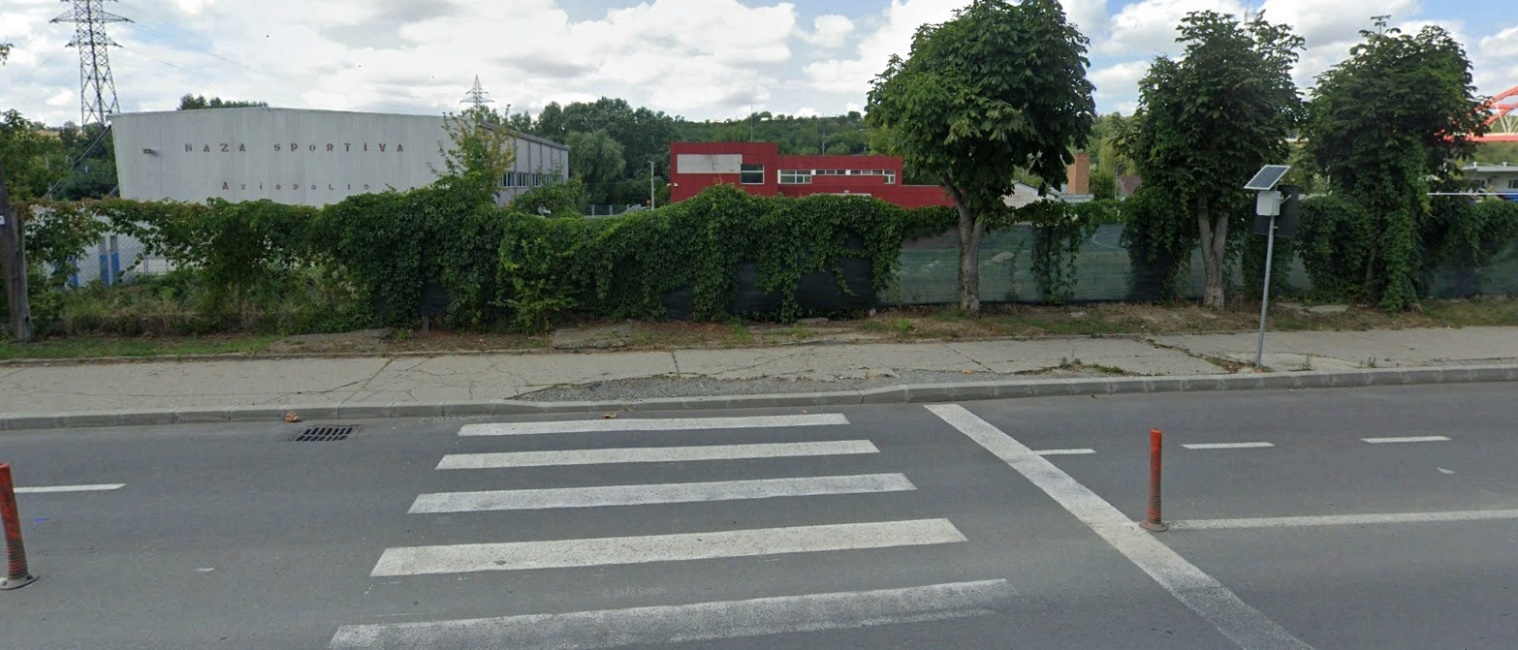 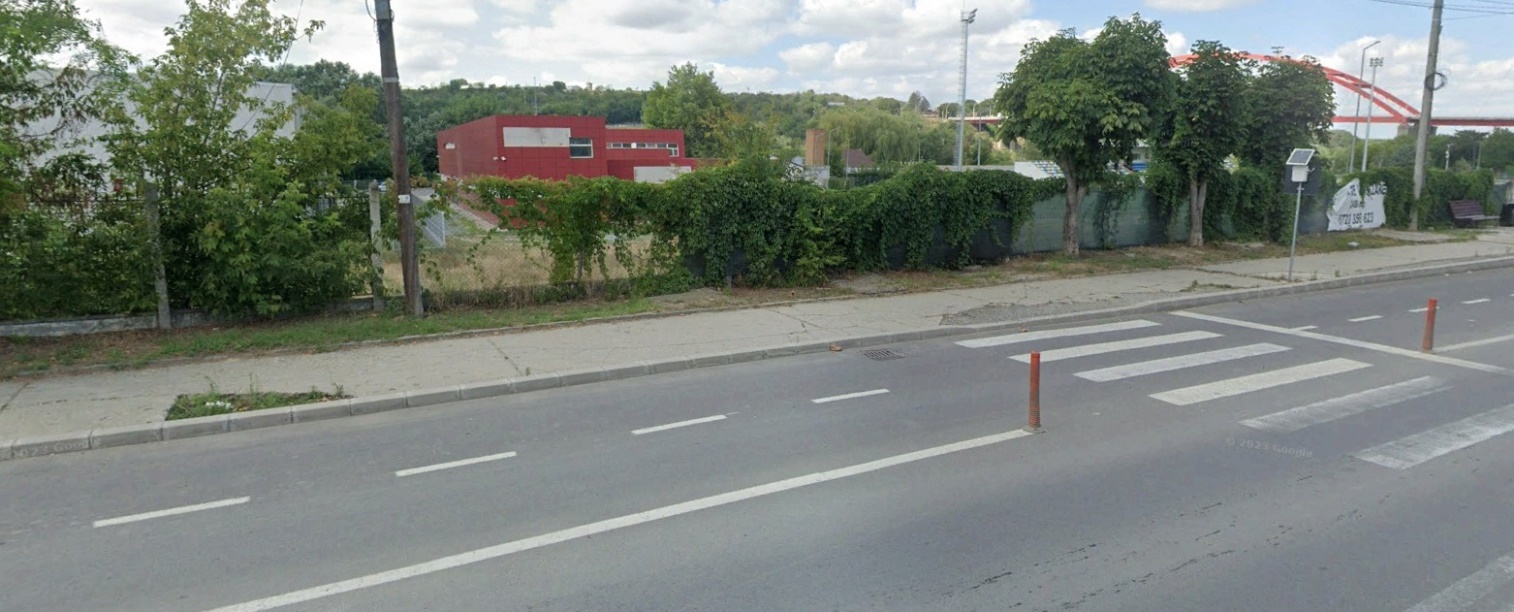 COORDONATELE GEOGRAFICE ALE AMPLASAMENTULUI PROIECTULUI(Coordonatele vor fi prezentate sub formă de vector în format digital cu referință geografică, în sistem de proiecție națională Stereo 1970)DETALII PRIVIND ORICE VARIANTĂ DE AMPLASAMENT CARE A FOST LUATĂ ÎN CONSIDERARENU ESTE CAZUL.EFECTELE PROIECTULUI ASUPRA MEDIULUI(Descrierea tuturor efectelor semnificative posibile asupra mediului ale proiectului, în limita informaţiilor disponibile):(A) SURSE DE POLUANŢI ŞI INSTALAŢII PENTRU REŢINEREA, EVACUAREA ŞI DISPERSIA POLUANŢILOR ÎN MEDIUPROTECŢIA CALITĂŢII APELOR:Sursele de poluanţi pentru ape, locul de evacuare sau emisarul:Staţiile şi instalaţiile de epurare sau de preepurare a apelor uzate prevăzute:•	posibilele scurgeri accidentale de lubrifiant sau carburant care ar putea rezulta datorita functionarii utilajelor si celorlalte mijloace de transport folosite in cadrul organizarii de santier•	orice evacuare de ape uzate neepurate în apele de suprafata, pe sol sau în apele subterane :In timpul desfasurarii operatiunilor in cadrul organizarii de santier este strict interzisa evacuarea apelor reziduale tehnologice în apele de suprafata sau subterane.Apele uzate fecaloid-menajere vor fi colectate in WC ecologic care se va vidanja periodic de catre o firma specializata.In cazul afectarii calitatii apelor prin posibile pierderi accidentale de carburanti si uleiuri pe sol, provenite de la mijloacele de transport si utilajele necesare desfasurării lucrarilor de organizare de santier, pentru prevenirea acestui tip de poluari accidentale vor fi instituite o serie de masuri de prevenire si control, respectiv:•	respectarea programului de revizii si reparatii pentru utilaje si echipamente, pentru asigurarea starii tehnice bune a vehiculelor, utilajelor si echipamentelor;•	operatiile de intretinere si alimentare a vehiculelor nu se vor efectua pe amplasament, ci in locatii cu dotari adecvate;•	dotarea locatiei cu materiale absorbante specifice pentru compusi petrolieri si utilizarea acestora in caz de nevoie.Depozitarea temporara de materiale de constructii in vrac care pot fi spalate de apele pluviale si ar putea polua solul si subsolul va fi facuta in spatii inchise sau acoperite.In conditiile respectarii proiectelor de constructii si instalatii nu vor fi poluari accidentale ale apelor.– stațiile și instalațiile de epurare sau de preepurare a apelor uzate prevăzute:Nu este cazul.PROTECŢIA AERULUISursele de poluanți pentru aer, poluanți, inclusiv surse de mirosuri:Instalațiile pentru reținerea și dispersia poluanților în atmosferă:In perioada de constructie, sursele de emisie a poluantilor atmosferici specifice proiectului studiat sunt surse la sol, deschise (cele care implica manevrarea materialelor de constructii si prelucrarea solului) si mobile (trafic utilaje si autocamioane – emisii de poluanti si zgomot).Toate aceste categorii de surse din etapa de constructii / montaj sunt nedirijate, fiind considerate surse de suprafata, liniare. Principalul poluant care va fi emis în atmosferă pe perioada de executie va fi reprezentat de pulberi totale în suspensie – în special TSP şi fractiunea PM10.O proportie insemnata a lucrarilor include operatii care se constituie in surse de emisie a prafului. Este vorba despre operatiile aferente manevrarii pamantului, materialelor balastoase si a cimentului/asfaltului si a celorlalte materiale, precum sapaturi (excavari), umpluturi (descarcare material, imprastiere, compactare), lucrari de infrastructura.O sursa de praf suplimentara este reprezentata de eroziunea datorata vantului, fenomen care insoteste lucrarile de constructie, datorita existentei pentru un anumit interval de timp, a suprafetelor de teren neacoperite expuse actiunii vantului.Particulele rezultate din gazele de esapament de la utilaje se incadreaza, in marea lor majoritate, in categoria particulelor respirabile.Dispunerea geografica, administrativa, topografica, precum si directia dominanta a vanturilor au o contributie favorabila la atenuarea impactului emisiilor de gaze de combustie asupra zonelor afectate.Un aspect important îl reprezintă faptul că toate materialele de constructie vor fi produse în afara amplasamentului, urmând a fi livrate în zona de constructie în cantitătile strict necesare şi în etapele planificate, evitandu-se astfel depozitarea prea indelungata a stocurilor de materiale pe santier si supraincarcarea santierului cu materiale.Se estimeaza ca impactul va fi strict local şi de nivel redus. Pe perioada de exploatare a constructiei sursa de poluare a aerului poate fi reprezentata de centralele termice proprii.PROTECŢIA ÎMPOTRIVA ZGOMOTULUI ŞI VIBRAŢIILORSurse de zgomot si vibrații:Amenajările si dotările pentru protecția împotriva zgomotului si vibrațiilor:Pentru nivelul de zgomot / vibratii - se vor respecta conditiile impuse prin HG nr.321/2005 privind evaluarea si gestionarea zgomotului ambiental, Ordinul Ministerului Sanatatii nr.536/1997 (nivel acustic Ia limita incintei), cu modificarile ulterioare, STAS nr. 10009/1988 ,Acustica urbana- Limite admisibile ale nivelului de zgomot, STAS nr. 6156/1986- protectia impotriva zgomotului in construciile civile si social-culturale - limite admisibile, alti parametri de izolare acustica.IN FAZA DE EXECUTIE :In acesta faza, sursele de zgomot si vibratii sunt produse atat de actiunile propriu-zise de lucru , cat si de traficul auto din zona de lucru. Aceste activitati au un caracter discontinuu, fiind limitate de obicei pe parcusul zilei. Amploarea proiectului fiind redusa, nu se constituie o sursa semnificativa de zgomot si vibratii.IN FAZA DE FUNCTIONARE :In cadrul activitatii nu se produc zgomote si vibratii care sa aiba un impact semnificativ asupra mediului, dar vor fi luate masuri pentru diminuarea acestora.Se vor urmari – prin masurare – nivelurile de zgomot si se vor lua masuri astfel incat sa fie respectate urmatoarele valori recomandate prin HG 321/2005 :-	Lech (A) zi (orele 7-19)	= 60 dB-	Lech (A) seara (orele 19-23)	= 55 dB-	Lech (A) noaptea (orele 23-7)	= 50 dBPROTECŢIA ÎMPOTRIVA RADIAŢIILORSursele de radiații:Amenajările și dotările pentru protecția împotriva radiațiilor:NU ESTE CAZUL.PROTECȚIA SOLULUI ȘI A SUBSOLULUISursele de poluanți pentru sol, subsol ape freatice și de adâncime:Lucrările și dotările pentru protecția solului şi a subsolului:IN FAZA DE EXECUTIE :In aceasta faza nu exista surse de poluare care sa aiba un impact semnificativ asupra solului si subsolului.IN FAZA DE FUNCTIONARE :Constructia va dispune de :- containere (europubele) pentru colectarea temporara a deseurilor menajere si asimilabile, in vederea eliminarii lor finale la groapa de gunoi.PROTECȚIA ECOSISTEMELOR TERESTRE ŞI ACVATICEIdentificarea arealelor sensibile ce pot fi afectate de proiect:Lucrările, dotările şi măsurile pentru protecţia biodiversităţii, monumentelor naturii şi ariilor protejate:Impactul asupra vegetatiei poate fi resimtit in perioada executarii lucrarilor , datorita cresterii cantitatilor de pulberi sedimentale ce pot avea usoare implicatii asupra vegetatiei din vecinatatea amplasamentului.In momentul amenajarii de spatii verzi, activitatea microorganismelor din sol se va reface. Trebuie avuta in vedere depozitarea separata a solului fertil decopertat ce poate fi reutilizat fata de restul solului excavat.In timpul functionarii, natura activitatii si amplasarea obiectivului exclude posibilitatea afectarii in vreun mod a faunei si a florei terestre.PROTECŢIA AŞEZĂRILOR UMANE ŞI A ALTOR OBIECTIVE DE INTERES PUBLICIdentificarea obiectivelor de interes public:(Distanța față de așezările umane, respectiv față de Monumente istorice și de arhitectură, alte zone asupra cărora există instituit un regim de restricție, zone de interes tradițional etc)Distanta obiectivului propus fata de Marea Neagra este de aproximativ de 47000 metri.– lucrările, dotările și măsurile pentru protecția așezărilor umane și a obiectivelor protejate și/sau de interes public;Lucrările, dotările şi măsurile pentru protecţia aşezărilor umane şi a obiectivelor protejate şi/sau de interes public:NU ESTE CAZULPREVENIREA ŞI GESTIONAREA DEŞEURILOR(Prevenirea și gestionarea deșeurilor generate pe amplasament în timpul realizării proiectului/în timpul exploatării, inclusiv eliminarea)Lista deșeurilor și cantități de deșeuri generate:(Clasificate și codificate în conformitate cu prevederile legislației europene și naționale privind deșeurile)Deseurile rezultate in faza de construire curind materiale inerte precum :-	pamant din sapaturi-	moloz-	pietris-	material lemnos si metalic, etcAceste deseuri vor fi colectate si evacuate de unul din operatorii de salubritate. IN FAZA DE FUNCTIONARE :Deseurile produse in urma activitatii desfasurate-	deseuri municipale amestecate			- cca 2,5 tona/an-	deseuri ambalaje de hartie			- cca 50 kg/luna-	deseuri de materiale plastice			- cca 115  kg/luna-	deseuri textile					- cca 55  kg/luna-	deseuri biodegradabile				- cca 500 kg/luna 	Deseurile colectate (tipuri, compozitie, cantitati, frecventa):-	Deseurile municipale amestecate sunt colectate in pubele amplasatei in spatii special amenajate. Vor fi predate periodic (saptamanl) la societatatea cu care este incheiat contractul de salubritate-	Deseurile de ambalaje , hartie si textile sunt colectate separat, pe tipuri in recipiente speciale, spre a fi predate la societati specializate autorizate in vederea valorificarii.-	Deseurile de materiale plastice sunt colectate separat , pe tipuri, in speciale, spre a fi predate la societati specializate autorizate in vederea valorificarii.-	Deseurile de grasimi si resturi de hidrocarburi sunt colectate separat , pe tipuri, in recipiente speciale, spre a fi predate la societati specializate autorizate in vederea neutralizarii acestora.Programul de prevenire și reducere a cantităților de deșeuri generate:Planul de gestionare a deșeurilor:Proiectul se supune obligației de a respecta o serie de politici, condiții legale și de reglementare și alte standarde aplicabile relevante pentru acest Plan. În cazul în care două sau mai multe standarde identificate sunt inconsistente sau în contradicție, cu excepția cazului în care se specifică diferit, în cadrul Proiectului se va adopta standardul cel mai stringent.Contractorii trebuie să se asigure că toate tratează toate cerințele relevante ale diferitelor avize relaționate etapei de construcție a Proiectului, emise de autoritățile naționale (și locale). Se vor aplica orice condiții care rezultă din revizuirea/modificarea acestor avize.O serie de standarde internaționale și angajamente sunt aplicabile acestui Plan așa după cum sunt descrise în Planul Cadru de Managementul Construcțiilor, Mediului și Aspectelor Sociale (F-CESMP) (Secțiunea 3.3). Acestea includ Cerințele de Performanță pentru Mediu . Tuturor Contractorilor li se va solicita să se conformeze cu aceste cerințe deoarece acestea se aplică activităților lor.Contractorii vor avea obligația să prezinte Beneficiarului, in concordanță cu cerințele Beneficiarului, abordarea lor în ceea ce privește: Identificarea și cuantificarea diferitelor tipuri de deșeuri generate pe amplasament; Colectarea deșeurilor reciclabile și a deșeurilor periculoase, colectarea și modul de stocare în amplasament; Transportul deșeurilor (resurse proprii și externalizare); Recuperarea deșeurilor reutilizabile; Tratamentul și eliminarea deșeurilor periculoase prin prezentarea precontractelor / contractelor cu companiile autorizate; șiSuplimentar, contractorii vor prezenta Beneficiarului următoarele detalii:- Reprezentantul autorizat pentru gestionarea deșeurilor;- Evidența oricărui impact asociat cu managementul deșeurilor;- Fișe de calcul privind deșeurile generate; și- Categorii de deșeuri, cu individualizarea exactă a categoriilor de deșeuri periculoase, precum și soluții de colectare, depozitare, transport, valorificare,Manager responsabil de mediu desemnat se va ocupa si va avea urmatoarea responsabilitate:Se asigură că toate activitățile se derulează în acord cu cerințele din acest Plan de Managementul Deșeurilor;- Elaborează Planuri proprii de Management a Deșeurilor, în acord cu cerințele din acest Plan;- Realizează inspecții de rutină pe amplasamentele de lucru pentru a se asigura că toate activitățile sunt desfășurate conform cu Planul de Management al Deșeurilor;- Desemnează prin decizie persoana/persoanele responsabile cu gestiunea deșeurilor;- Realizează evidențele și raportările, conform legislației relevante, privind deșeurile;- Asigură realizarea instruirilor necesare pentru personal privind gestionarea deșeurilor, inclusive pentru deșeuri periculoase;- Trebuie să aibă încheiate contracte cu societăți autorizate conform legii pentru colectarea, valorificarea și eliminarea tuturor categoriilor de deșeuri;- Identifică facilități înregistrate și adecvat gestionate de eliminarea deșeurilor și a deșeurilor periculoase; și efectuează verificarea facilităților ca parte din procesele de management a furnizorilor;- Trebuie să asigure transportul deșeurilor, prin firme autorizate, în conformitate cu prevederile legale;- Se asigură că activitățile subcontractorilor se desfășoară în acord cu cerințele din acest Plan de Management- Pregătește rapoarte lunare și anuale de mediu ce includ detalii privind gestionarea deșeurilor pe care le transmite TRANSGAZ;- Raportează toateGOSPODĂRIREA SUBSTANŢELOR ŞI PREPARATELOR CHIMICE PERICULOASESubstanțele și preparatele chimice periculoase utilizate şi/sau produse:In cadrul procesului de construire nu sunt folosite substante si preparate chimice periculoase care sa afecteze factorii de mediu.Modul de gospodărire a substanțelor și preparatelor chimice periculoase și asigurarea condițiilor de protecție a factorilor de mediu și a sănătății populației:Nu se produc sau utilizeaza substante sau preparate chimice periculoase.(B) UTILIZAREA RESURSELOR NATURALE, ÎN SPECIAL A SOLULUI, A TERENURILOR, A APEI ŞI A BIODIVERSITĂŢIINU ESTE CAZULDESCRIEREA ASPECTELOR DE MEDIU SUSCEPTIBILE A FI AFECTATE ÎN MOD SEMNIFICATIV DE PROIECTIMPACTUL ASUPRA POPULAŢIEI, SĂNĂTĂŢII UMANETinand cont de tipul de activitate propusa prin proiect se preconizeaza ca acest tip de obiectiv nu va avea un impact semnificativ asupra calitatii factorilor de sanatate din zona, urmand sa se inregistreze o usoara presiune doar in timpul lucrarilor de constructie.IMPACTUL ASUPRA POPULAŢIEI, SĂNĂTĂŢII UMANETinand cont de tipul de activitate propusa prin proiect se preconizeaza ca acest tip de obiectiv nu va avea un impact semnificativ asupra calitatii factorilor de sanatate din zona, urmand sa se inregistreze o usoara presiune doar in timpul lucrarilor de constructie.IMPACTUL ASUPRA BIODIVERSITĂȚII(Acordând o atenţie specială speciilor şi habitatelor protejate)In planurile urbanistice aprobate , terenul studiat are destinatia, conform mentiunilor din certificatul de urbanism atasat in documentatie.Speciile de importanta conservativa si asociatiile vegetale valoroase lipsesc. Vegetatia specifica supralitoralului din dreptul orasului Cernavoda se caracterizeaza printr- o puternica antropizare si ruderalizare. Vegetatia ierboasa este caracterizata prin prezenta speciilor ruderale vegetale, specifica aglomerarilor urbane (Carduus acanthoides, Cichorium inthybus) fiind influentata din punct de vedere calitativ de ariditatea intregii zone.Din punct de vedere al amplasarii proiectului fata de ariile natural cu statut special de conservare, acesta se situeaza in afara acestora.Pe perioada de implementare a proiectului, fiind lucrari limitate in timp si intr-o zona antropizata, rezidentiala, nu se prognozeaza un impact negativ asupra calitatii biodiveristatii din zona.Pe perioada de functionare a obiectivului nu se vor inregistra presiuni suplimentare asupra factorului de mediu biodiversitate fata de situatia prezenta ( caracteristica zonei, nu aduce o presiune suplimentara, cuantificabila asuprabiodiversitatii)IMPACTUL ASUPRA CONSERVĂRII HABITATELOR NATURALETinand cont de tipul de activitate propusa prin proiect se preconizeaza ca acest tip de obiectiv nu va avea un impact semnificativ asupra calitatii habitatelor din zona, urmand sa se inregistreze o usoara presiune doar in timpul lucrarilor de constructie.IMPACTUL ASUPRA FAUNEI ȘI FLOREI SĂLBATICETinand cont de tipul de activitate propusa prin proiect se preconizeaza ca acest tip de obiectiv nu va avea un impact semnificativ asupra calitatii faunsei si a florei din zona, urmand sa se inregistreze o usoara presiune doar in timpul lucrarilor de constructie.IMPACTUL ASUPRA TERENURILORSe va inregistra impact negativ redus, pe termen scurt, urmare a fenomenelor de tasare in zonele ocupate temporar pentru implementarea proiectului.Asupra solului din zona se pot inregistra modificari calitative sub influenta poluantilor prezenti in aer. Este insa o lucrare de dimensiuni reduse, fara o dislocare masiva de personal si echipamente/utilaje in zona, astfel incat nu se preconizeaza inregistrarea unor influente cuantificabile in acest sens.Impactul in zona construita se va inregistra pe termen lung, perioada de viata a constructiei. Se apreciaza insa ca in zona respectiva calitatea solului este slaba din punct de vedere al valorificarii ca suport biologic pentru biodiversitate, dat fiind antropizarea zonei si traficul rutier din zona.IMPACTUL ASUPRA SOLULUISe va inregistra impact negativ redus, pe termen scurt, urmare a fenomenelor de tasare in zonele ocupate temporar pentru implementarea proiectului.Asupra solului din zona se pot inregistra modificari calitative sub influenta poluantilor prezenti in aer. Este insa o lucrare de dimensiuni reduse, fara o dislocare masiva de personal si echipamente/utilaje in zona, astfel incat nu se preconizeaza inregistrarea unor influente cuantificabile in acest sens.Impactul in zona construita se va inregistra pe termen lung, perioada de viata a constructiei. Se apreciaza insa ca in zona respectiva calitatea solului este slaba din punct de vedere al valorificarii ca suport biologic pentru biodiversitate, dat fiind antropizarea zonei si traficul rutier din zona.IMPACTUL ASUPRA FOLOSINŢELOR ȘI BUNURILOR MATERIALENU ESTE CAZULIMPACTUL ASUPRA CALITĂŢII ŞI REGIMULUI CANTITATIV AL APEIConform caracteristicilor proiectului propus, nu se prevede prelevarea de apa din sursa subterana sau de suprafata din zona amplasamentului, deci nu se vor inregistra efecte asupra hidrologiei zonei si nici nu vor fi afectate in secundar alte activitati dependente de aceasta resursa.Nu se vor evacua ape uzate neepurate si nici ape uzate epurate in emisar natural, deci nu va exista potential impact asupra calitatii apelor de suprafata indusa de o astfel de actiune.Pe amplasament nu vor exista rezervoare de combustibil, uleiuri sau alte substante cu potential ridicat pentru apele de suprafata sau subterane, in caz de deversare.Tinand cont de caracteristicile apelor uzate generate (menajere), exista premisele necesare ca aceste ape sa respecte la evacuarea in reteaua de canalizare indicatorii de calitate impusi de NTPA 002/2005.In perioada de implementare a proiectului se vor genera de pe santier ape uzate de tip menajer de la facilitatile igienico-sanitare asigurate pentru personalul muncitor.IMPACTUL ASUPRA  CALITAȚII AERULUI ȘI CLIMEI(De exemplu, natura şi amploarea emisiilor de gaze cu efect de seră)Din punct de vedere al impactului asupra atmosferei, se va inregistra influenta asupra calitatii aerului pe perioada de constructie, ca urmare a excavarii si manipularii pamantului. De asemenea, mijloacele de transport si utilaje folosite pentru realizarea lucrarilor vor genera poluanti caracteristici arderii combustibililor in motoare (NOx, Sox, CO, pulberi, metale grele). Regimul emisiilor acestor poluanti este, ca si in cazul emisiilor de pulberi generate de excavari, dependent de nivelul activitatii zilnice, prezentand o variabila substantiala de la o zi la alta, de la o faza la alta a procesului de constructie.O sursa de praf suplimentara este reprezentata de eroziunea vantului, fenomen care insoteste lucrarile de constructie. Fenomenul apare datorita existentei suprafetelor de teren expuse actiunii vantului, urmare a decopertarii solului.Tinand cont de anvergura investitiei si conditiile de dispersie din zona (caracteristicile Dobrogei si in special zonei litorale) se apreciaza ca nu vor exista influente majore, cuantificabile, in ceea ce priveste calitatea aerului in zona.Dupa finalizarea obiectivului se va inregistra presiune suplimentara asupra acestui factor de mediu in cazul arderii combustibilului in centrala termica.IMPACTUL ASUPRA  ZGOMOTELOR ȘI VIBRAȚIILORIn acesta faza, sursele de zgomot si vibratii sunt produse atat de actiunile propriu-zise de lucru , cat si de traficul auto din zona de lucru. Aceste activitati au un caracter discontinuu, fiind limitate de obicei pe parcusul zilei. Amploarea proiectului fiind redusa, nu se constituie o sursa semnificativa de zgomot si vibratii.IMPACTUL ASUPRA IMPACTUL PEISAJULUI ȘI MEDIULUI VIZUALIn timpul realizarii lucrarilor peisajul va fi afectat de prezenta utilajelor si a echipelor de muncitori, de organizarea de santier.Efect de modificare a peisajului actual il va avea edificarea constructiei, dar pe termen lung, pe toata perioada de viata a obiectivului nu se va inregistra impact negativ vizual final al obiectivului, dat fiind tipul de proiect si raportarea la caracteristicile zonei.IMPACTUL ASUPRA  PATRIMONIULUI ISTORIC SI CULTURALNu este cazulNATURA IMPACTULUIIMPACT DIRECTActivitatea propusa nu va avea impact asupra caracteristicilor demografice ale populatiei locale, nu va determina schimbari de populatie in zona.Deoarece zona in care se va executa lucrarea este in curs de dezvoltare si este amenajata ( cai de acces, utilitati etc ) pentru a permite si a facilita constructia de cladiri, precum si existenta altor cladiri in constructie sau finalizate in zona, lucrarea in cauza are impact redus asupra terenului si vecinatatilor, iar impactul asupra sanatatii umane este minim.IMPACT SECUNDARSe poate creea disconfort datorita lucrarilor de constructie, sapaturilor si circulatiei autovehiculelor necesare lucarilor de construire, dar acestea au un caracter izolat si frecventa redusa.IMPACT CUMULATIVNu este cazulIMPACT PE TERMEN SCURT, MEDIU SI LUNGNatura impactului este directa si pe termen scurt si mediu asupra terenului studiat si minima asupra vecinatatilor.Lucrarile in cauza vor avea un caracter pozitiv asupra zonei studiate si vecinatatilor imediate datorita faptului ca lucrarile de sistematizare verticala si de amenajare vor imbunatatii starea actuala a terenului ( teren viran liber de constructii sau plantatii).IMPACT PERMANENT SI TEMPORARNu este cazulIMPACT POZITIV SI NEGATIVImpactul pe care il va genera nou constructie va fi unul pozitiv; se vor crea noi locuri de munca, spatii de locuit, parcari, locuri de joaca pentru copii.EXTINDEREA IMPACTULUIImpactul va avea caracter local izolat in limitele amplasamentului studiat si a vecinilor limitrofi.MAGNITUDINEA SI COMPLEXITATEA IMPACTULUIImpactul va fi redus, constructia propusa fiind de complexitate redusa, nefiind necesare tehnica si  chipamente complexe de executie si functionare.PROBABILITATEA IMPACTULUIREDUSDURATA, FRECVENȚA ȘI REVERSIBILITATEA IMPACTULUIREDUSMASURILE DE EVITARE, REDUCERE SAU AMELIORARE A IMPACTULUI SEMNIFICATIV ASUPRA MEDIULUISe vor lua masurile necesare de protectie si control a lucrarilor de constructie astfel incat sa se asigure protectia mediului inconjurator conform legislatiei in vigoare.NATURA TRANSFRONTIERA A IMPACTULUINu este cazul.PREVEDERI PENTRU MONITORIZAREA MEDIULUI(Dotări și măsuri prevăzute pentru controlul emisiilor de poluanți în mediu, inclusiv pentru conformarea la cerințele privind monitorizarea emisiilor prevăzute de concluziile celor mai bune tehnici disponibile aplicabile. Se va avea în vedere ca implementarea proiectului să nu influențeze negativ calitatea aerului în zonă.)In conditiile in care se aplica masurile de diminuare a impactului asupra factorilor de mediu apa, aer, sol, zgomot, nu este necesara monitorizarea calitatii factorilor de mediu in perioada derularii lucrarilor de constructii cat si in perioada functionarii obiectivului. Se impune respectarea cerintelor Legii nr. 211/2011 privind regimul deseurilor iar in ce priveste apa uzata generata, respectarea standardelor de calitate impuse de NTPA 002/2005.LEGĂTURA CU ALTE ACTE NORMATIVE(Legătura cu alte acte normative și/sau planuri/programe/strategii/documente de planificare)(A) JUSTIFICAREA ÎNCADRĂRII PROIECTULUI(După caz, în prevederile altor acte normative naționale care transpun legislaţia Uniunii Europene: Directiva 2010/75/UE (IED) a Parlamentului European şi a Consiliului din 24 noiembrie 2010 privind emisiile industriale (prevenirea şi controlul integrat al poluării), Directiva 2012/18/UE A Parlamentului European şi a Consiliului din 4 iulie 2012 privind controlul pericolelor de accidente majore care implică substanţe periculoase, de modificare şi ulterior de abrogare a Directivei 96/82/CE a Consiliului, Directiva 2000/60/CE a Parlamentului European şi a Consiliului din 23 octombrie 2000 de stabilire a unui cadru de politică comunitară în domeniul apei, Directiva-cadru aer 2008/50/CE a Parlamentului European şi a Consiliului din 21 mai 2008 privind calitatea aerului înconjurător şi un aer mai curat pentru Europa, Directiva 2008/98/CE a Parlamentului European şi a Consiliului din 19 noiembrie 2008 privind deșeurile şi de abrogare a anumitor directive, şi altele)Nu este cazul, proiectul nu se incadreaza in prevederile sus mentionate.(B) PLANUL/PROGRAMUL/STRATEGIA/DOCUMENTUL DE PROGRAMARE/PLANIFICARE(Se va menționa planul/programul/strategia/documentul de programare/planificare din care face proiectul, cu indicarea actului normativ prin care a fost aprobat)NU ESTE CAZULLUCRĂRI NECESARE ORGANIZĂRII DE ŞANTIERDESCRIEREA LUCRĂRILOR NECESARE ORGANIZĂRII DE ŞANTIER1. Descrierea lucrarilor provizorii:Organizarea incintei, modul de amplasare a constructiilor, amenajarilor si depozitelor de materiale.Pe acest teren constructorul va executa lucrari de organizare provizorii, numai cele strict necesare santierului, impuse de executia lucrarilor de baza, cat si de necesitatile santierului. Pentru lucrarile provizorii, respectiv organizarea de santier se vor estima tipuri de lucrari, avand in vedere ca prin natura interventiilor propuse nu sunt necesare lucrari de eliberare de amplasament.Materialele de constructie cum ar fi: nisipul, lemnul, elementele metalice, tigla, etc., se vor depozita ininteriorul curtii a Incintei, iar materialele de constructii marunte se depoziteaza in baraca de depozitare materiale, iar deseurile vor fi depozitate in cuva metalica pentru depozitare deseuri. Depozitarea materialelor se va face ordonat, astfel incat sa se excluda pericolul de rasturnare, rostogolire, incendiu etc. Pentru efectuarea operatiilor de manipulare, transport si depozitare, conducatorul locului de munca, care conduce operatiile, stabileste masurile de securitate necesare si supravegheaza permanent desfasurarea acestora. Operatiunile de incarcaredescarcare se vor executa numai sub conducerea unui responsabil instruit si cunoscator al masurilor de securitate si sanatate in munca. Pe terenul propus lucrarilor de reabilitare si modernizare, se va organiza santierul prin amplasarea unorconstructii provizorii:Constructii provizorii necesare : • baraca personal – 1 buc. - cu rol de adapostire muncitori; • baraca materiale – 1 buc. – cu rol de depozitare materiale; • cuva metalica – 1 buc. – cu rol de depozitare deseuri; • robinet (cismea) – 1 buc. – cu rol de alimentare cu apa; • macara autoridicatoare – 1 buc. – cu rol de incarcare/descarcare si manipulare materiale; • toaleta ecologica (grup sanitar) – 1 buc; • dulap PSI complet echipat. Organizarea santierului se va realiza tinandu-se cont de plansa OS. Se vor lua masuri preventive cu scopul de a evita producerea accidentelor de lucru sau a incendiilor. Cheltuielile privind lucrarile de organizarea executiei au fost cuprinse in devizul general alinvestitiei.2. Asigurarea si procurarea de materiale si echipamente; Aceasta faza apartine antreprenorului general. DOCUMENTATIE TEHNICA DE ORGANIZARE A EXECUTIEI LUCRARILOR (DTOE) Lucrarea va fi deservita de organizarea centralizata a constructorului, astfel ca toate materialele se vor aduce pe santier numai pe masura ce sunt necesare.3. Asigurarea racordarii provizorii la reteaua de utilitati urbane din zona amplasamentului;Pentru buna desfasurare a lucrarilor de constructii, autoritatea contractanta trebuie sa puna la dispozitia constructorului urmatoarele:- suprafata de teren necesara pentru organizarea de santier;Incalzirea spatiilor se va realiza prin functionarea unei aeroterme.Alimentarea cu energie electrica si apa se va asigura prin racordare la reteaua existenta in imediata apropiere.Amplasarea lucrarilor de organizare a santierului se face pe terenul pus la dispozitia constructorului in limita de proprietate a autoritatii contractante.4. Precizari cu privire la accese si imprejmuiri; Accesul pe amplasament se va face pe drumul de acces din partea de Sud. Transportul materialelor, echipamentelor, etc se va efectua tronsonat, cu un mijloc de transport pe pneuri (de exemplu autotractor cu remorca) cu o sarcina maxima admisa trasportata de 3500 kg. 5. Precizari privind protectia muncii.PRECIZARI PRIVIND PROTECTIA MUNCII SI PREVENIREA SI STINGEREA INCENDIILOR Operatiile necesare executiei tuturor lucrarilor, dar in special a structurii de rezistenta se va face numai cu muncitorii carora li s-a facut instructajul special de protectia muncii. La executarea lucrarilor se vor respecta toate masurile de protectie a muncii prevazute in legislatia in vigoare in special din « Regulamentul privind protectia si igiena muncii in constructii » editia 1993 ; Legea Protectiei Muncii Nr. 90/1996; « Norme generale de protectie a muncii » editia 1996, precum si « Norme specifice de protectie a muncii pentru diferite categorii de lucrari .Punctul P.S.I. si protectia muncii se gasesc in containerul destinat muncitorilor si va fi utilat astfel: • galeti din tabla, (2 buc.) • lopeti cu coada (2 buc.) • topoare tarnacop cu coada (2 buc.) • cangi cu coada (2 buc.) • rangi de fier (2 buc.) • scara imperechere din trei segmente (1 buc.) • lada cu nisip de 0,5 mc (1 buc.) • stingatoare portabile • Punct de prim ajutor, impreuna cu Trusa medicala de prim ajutor dotata conform Ordinului Ministrului Sanatatii si Familiei 427/14.06.2002. In timpul executiei lucrarilor se vor face instructajele periodice de protectia muncii si se va lucra cu echipe autorizate pe specific de lucrari. Muncitorii vor fi dotati la punctul de lucru cu material de protectie specific si unelte corespunzatoare. Masurile prevazute in norme nu sunt limitative.Executantul prevede si executa toate normele de protectia muncii pe care le considera specific conditiilor locale pentru evitarea oricaror accidente.LOCALIZAREA ORGANIZĂRII DE ŞANTIERCf. plan OSDESCRIEREA IMPACTULUI ASUPRA MEDIULUI A LUCRĂRILOR ORGANIZĂRII DE ŞANTIERIn scopul realizarii obiectivului proiectat organizarea de santier se amenajeaza in cadrul terenului detinut de benefciar. Vor fi prevazute masurile necesare ca pe timpul executiei lucrarilor de constructii sa fie afectate suprafete minime de teren – doar cele prevazute prin proiectul tehnic, pe suprafata detinuta de beneficiar, iar dupa terminarea acestora surplusul de pamant va fi evacuat si depozitat in locurile indicate prin autorizatia de construire.SURSE DE POLUANŢI ŞI INSTALAŢII PENTRU REŢINEREA, EVACUAREA ŞI DISPERSIA POLUANŢILOR ÎN MEDIU ÎN TIMPUL ORGANIZĂRII DE ŞANTIERNu sunt surse de poluanti in cadrul organizarii de santier, astfel ca nu exista nici un impact poluant asupra mediului.DOTĂRI ŞI MĂSURI PREVĂZUTE PENTRU CONTROLUL EMISIILOR DE POLUANŢI ÎN MEDIUNu este cazul.LUCRĂRILE DE REFACEREA AMPLASAMENTULUI(Lucrări de refacere a amplasamentului la finalizarea investiției, în caz de accidente și/sau la încetarea activității, în măsura în care aceste informații sunt disponibile)LUCRĂRILE PROPUSE PENTRU REFACEREA AMPLASAMENTULUI LA FINALIZAREA INVESTIŢIEI(Lucrările propuse pentru refacerea amplasamentului la finalizarea investiției, în caz de accidente și/sau la încetarea activității)Dupa finalizarea perioadei de exploatare a obiectivului urmeaza etapa de dezafectare, care va fi data de durata de functionare a imobilului. Aceasta presupune dezafectarea constructiilor, golirea si curatarea structurilor subterane (conducte), curatarea terenului de posibile resturi de materiale de constructie, umplerea excavatiilor cu pamant de calitate similara cu cel din zona invecinata acestora.Lucrarile de dezafectare se vor face in conditii de protectie pentru calitatea factorilor de mediu si in conformitate cu cerintele de avizare ale legislatiei de mediu.PREVENIREA ŞI MODUL DE RĂSPUNS PENTRU CAZURI DE POLUĂRI ACCIDENTALENU ESTE CAZULASPECTE REFERITOARE LA ÎNCHIDEREA/DEZAFECTAREA/DEMOLAREA INSTALAŢIEINU ESTE CAZULMODALITĂŢI DE REFACERE A STĂRII INIŢIALE/REABILITARE ÎN VEDEREA UTILIZĂRII ULTERIOARE A TERENULUINU ESTE CAZULANEXE – PIESE DESENATEPLANUL DE ÎNCADRARE ÎN ZONĂ A OBIECTIVULUI ŞI PLANUL DE SITUAŢIE(Cu modul de planificare a utilizării suprafețelor; formele fizice ale proiectului (planuri, clădiri, alte structuri, materiale de construcție și altele); planșe reprezentând limitele amplasamentului proiectului, inclusiv orice suprafață de teren solicitată pentru a fi folosită temporar - planuri de situație și amplasamente)ATASATE IN PREZENTA DOCUMENTATIESCHEMELE-FLUX PENTRU PROCESUL TEHNOLOGIC ŞI FAZELE ACTIVITĂŢII, CU INSTALAŢIILE DE DEPOLUARENU ESTE CAZULSCHEMA-FLUX A GESTIONĂRII DEŞEURILORNU ESTE CAZULALTE PIESE DESENATE, STABILITE DE AUTORITATEA PUBLICĂ PENTRU PROTECŢIA MEDIULUINU ESTE CAZULÎntocmit,	Arh. Uretu George AndreiVecinatatiVecinatatiNordTeren proprietate privata IE104327-Stadionul Ideal-44,87m lungime-alee acces in curtea stadionului.EstStr. Medgidiei IE104255-deschidere 60,87m lungimeSudTeren proprietate privata IE105964-Club Sportiv Axiopolis-49,32mlungime. Vestiare si club sportiv cu regim de inaltime parter.VestTeren proprietate privata IE100746-MGM Club-35,92m lungime. Constructie P+1E.SUBSOL-suprafete utileC1-S=325.36m2S01-Foyer si CS	-S=56.40m2S02-Spatiu tehnic	-S=2.89m2S03-SD pubele gunoi	-S=28.64m2S04-Parcare subterana	-S=237.43m2Corp intermediar-S=249.29m2S05-Hol si casa scarii	-S=249.29m2C2-S=460.64m2S06-Parcare subterana	-S=282.29m2S07-Foyer si CS	-S=43.97m2S08-Spatiu tehnic	-S=51.58m2S09-Spatiu tehnic	-S=6.57m2S10-Casa scarii	-S=17.49m2S11-Spatiu depozitare	-S=13.38m2S12-Hol	-S=8.12m2S13-Spatiu depozitare	-S=9.69m2S14-Spatiu depozitare	-S=27.55m2SUBSOL-suprafete totaleSconstruita	-S=1235.87m2Sc util subsol	-S=1035.29m2(fara terasa)PARTER-suprafete utileC1-S=325.06m2P01-Foyer si receptie	-S=29.31m2P02-Birou	-S=13.58m2P03-Hol	-S=11.50m2P04-Vestiar	-S=11.30m2P05-GS	-S=2.15m2P06-Dusuri	-S=5.45m2P07-Vestiar	-S=12.05m2P08-GS	-S=2.15m2P09-Dusuri	-S=5.51m2P10-Sala Fitness	-S=139.27m2P11-Farmacie	-S=44.46m2P12-Hol	-S=4.00m2P13-Vestiar	-S=3.68m2P14-GS	-S=2.91m2P15-SD	-S=10.25m2P16-Hol si elevator	-S=10.21m2P17-ST	-S=1.65m2P18-CS	-S=17.16m2C2+corp intermediar-S=746.05m2P19-Spatiu comercial	-S=301.45m2P20-Primire marfa	-S=11.19m2P21-Hol	-S=13.66m2P22-Hol	-S=17.05m2P23-Camera frigorifica	-S=10.97m2P24-SD bauturi	-S=18.56m2P25-SD alimente	-S=34.18m2P26-Oficiu personal	-S=15.53m2P27-Vestiar	-S=3.53m2P28-GS cu dus	-S=4.79m2P29-Vestiar	-S=3.65m2P30-GS cu dus	-S=4.95m2P31-Hol	-S=18.79m2P32-Hol si elevator	-S=10.86m2P33-ST	-S=1.80m2P34-Hol	-S=11.68m2P35-ST	-S=9.67m2P36-Parcare	-S=188.96m2P37-Foyer si CS	-S=38.69m2P38-HSD-S=8.84m2P39-CS	-S=17.25m2PARTER-suprafete totaleSconstruita	-S=1235.87m2Sc util parter	-S=1035.29m2ETAJ 1-suprafete utileC1-Sutil imobile=283.59m2E01-Hol si CS	-S=40.01m2E02-Elevator	-S=3.15m2E03-ST	-S=1.55m2E04-Hol	-S=3.95m2E05-Baie	-S=5.58m2E06-Dormitor	-S=15.28m2E07-Spatiu de zi	-S=19.09m2E08-Bucatarie	-S=9.39m2E09-Terasa	-S=134.73m2E10-Hol	-S=5.88m2E11-Baie	-S=4.56m2E12-Sp. de zi si chicineta	-S=22.41m2E13-Balcon	-S=30.70m2E14-Hol	-S=4.50m2E15-Baie	-S=6.71m2E16-Dormitor	-S=11.99m2E17-Spatiu de zi	-S=20.60m2E18-Bucatarie	-S=8.71m2E19-Balcon	-S=29.31m2E20-Hol	-S=13.58m2E21-Baie	-S=11.50m2E22-Dormitor	-S=11.30m2E23-Spatiu de zi	-S=2.15m2E24-Bucatarie	-S=5.45m2E25-Balcon	-S=28.31m2E026-Hol	-S=4.80m2E27-Baie	-S=5.44m2E28-SD	-S=3.19m2E29-Spatiu de zi	-S=22.25m2E30-Balcon	-S=10.00m2E31-Hol	-S=4.03m2E32-Baie	-S=5.47m2E33-Dormitor	-S=15.28m2E34-Spatiu de zi	-S=18.13m2E35-Bucatarie	-S=10.42m2E36-Terasa	-S=65.22m2C2-Sutil imobile=414.76m2P37-Hol si CS	-S=72.14m2P38-Elevator	-S=3.15m2P39-ST	-S=1.80m2P40-ST	-S=1.80m2P41-Hol	-S=3.50m2P42-Baie	-S=5.58m2P43-Dormitor	-S=14.07m2P44-Spatiu de zi	-S=18.98m2P45-Bucatarie	-S=10.92m2P46-Terasa	-S=59.69m2P47-Hol	-S=5.75m2P48-Baie	-S=4.81m2P49-Spatiu de zi	-S=23.31m2P50-Terasa	-S=24.82m2P51-Spatiu de zi si chicineta	-S=29.42m2P52-Baie	-S=5.19m2P53-Terasa	-S=24.82m2P54-Hol	-S=8.80m2P55-Baie	-S=4.30m2P56-Dormitor-S=11.81m2P57-Dormitor	-S=16.09m2P37-Dressing	-S=3.13m2P58-Baie	-S=5.95m2P59-Spatiu de zi	-S=18.62m2P60-Bucatarie	-S=10.45m2P61-Terasa	-S=75.85m2P62-Hol	-S=3.50m2P63-Baie	-S=5.58m2P64-Dormitor	-S=13.98m2P65-Spatiu de zi	-S=19.38m2P66-Bucatarie	-S=10.94m2P67-Balcon	-S=33.80m2P68-Hol	-S=5.85m2P69-SD	-S=2.61m2P70-Baie	-S=5.20m2P71-SP. de zi si chicineta	-S=20.41m2P72-Balcon	-S=7.79m2P73-Hol	-S=5.06m2P74-SD	-S=2.47m2P75-Baie	-S=6.37m2P76-Sp. de zi si chicineta-S=21.99m2P77-Balcon	-S=8.71m2P78-Hol	-S=7.67m2P79-SD	-S=3.68m2P80-Baie	-S=5.63m2P81-Sp. de zi si chicineta	-S=22.21m2P82-Balcon	-S=8.71m2P83-Hol	-S=3.36m2P84-Baie	-S=5.33m2P85-Dormitor	-S=14.13m2P86-Spatiu de zi	-S=19.41m2P87-Bucatarie	-S=10.57m2P88-Balcon	-S=33.75m2ETAJ 1-suprafete totaleSconstruita C1	-S=379.25m2Sconstruita C2	-S=576.28m2Sconstruita Total	-S=955.53m2Sc util C1	-S=328.30m2Sc util C1	-S=493.65m2Sc util Total	-S=821.95m2ETAJ CURENT(2, 3, 4)-suprafete utileC1-Sutil imobile=283.59m2E01-Hol si CS	-S=40.01m2E02-Elevator	-S=3.15m2E03-ST	-S=1.55m2E04-Hol	-S=3.95m2E05-Baie	-S=5.58m2E06-Dormitor	-S=15.28m2E07-Spatiu de zi	-S=19.09m2E08-Bucatarie	-S=9.39m2E09-Balcon	-S=29.29m2E10-Hol	-S=5.88m2E11-Baie	-S=4.56m2E12-Sp. de zi si chicineta	-S=22.41m2E13-Balcon	-S=30.70m2E14-Hol	-S=4.50m2E15-Baie	-S=6.71m2E16-Dormitor	-S=11.99m2E17-Spatiu de zi	-S=20.60m2E18-Bucatarie	-S=8.71m2E19-Balcon	-S=29.31m2E20-Hol	-S=13.58m2E21-Baie	-S=11.50m2E22-Dormitor	-S=11.30m2E23-Spatiu de zi	-S=2.15m2E24-Bucatarie	-S=5.45m2E25-Balcon	-S=28.31m2E026-Hol	-S=4.80m2E27-Baie	-S=5.44m2E28-SD	-S=3.19m2E29-Spatiu de zi	-S=22.25m2E30-Balcon	-S=10.00m2E31-Hol	-S=4.03m2E32-Baie	-S=5.47m2E33-Dormitor	-S=15.28m2E34-Spatiu de zi	-S=18.13m2E35-Bucatarie	-S=10.42m2E36-Balcon	-S=32.51m2C2-Sutil imobile=414.76m2P37-Hol si CS	-S=72.14m2P38-Elevator	-S=3.15m2P39-ST	-S=1.80m2P40-ST	-S=1.80m2P41-Hol	-S=3.50m2P42-Baie	-S=5.58m2P43-Dormitor	-S=14.07m2P44-Spatiu de zi	-S=18.98m2P45-Bucatarie	-S=10.92m2P46-Balcon	-S=31.19m2P47-Hol	-S=5.75m2P48-Baie	-S=4.81m2P49-Spatiu de zi	-S=23.31m2P50-Balcon	-S=9.29m2P51-Spatiu de zi si chicineta	-S=29.42m2P52-Baie	-S=5.19m2P53-Balcon	-S=8.63m2P54-Hol	-S=8.80m2P55-Baie	-S=4.30m2P56-Dormitor-S=11.81m2P57-Dormitor	-S=16.09m2P37-Dressing	-S=3.13m2P58-Baie	-S=5.95m2P59-Spatiu de zi	-S=18.62m2P60-Bucatarie	-S=10.45m2P61-Balcon	-S=36.52m2P62-Hol	-S=3.50m2P63-Baie	-S=5.58m2P64-Dormitor	-S=13.98m2P65-Spatiu de zi	-S=19.38m2P66-Bucatarie	-S=10.94m2P67-Balcon	-S=33.80m2P68-Hol	-S=5.85m2P69-SD	-S=2.61m2P70-Baie	-S=5.20m2P71-SP. de zi si chicineta	-S=20.41m2P72-Balcon	-S=7.79m2P73-Hol	-S=5.06m2P74-SD	-S=2.47m2P75-Baie	-S=6.37m2P76-Sp. de zi si chicineta-S=21.99m2P77-Balcon	-S=8.71m2P78-Hol	-S=7.67m2P79-SD	-S=3.68m2P80-Baie	-S=5.63m2P81-Sp. de zi si chicineta	-S=22.21m2P82-Balcon	-S=8.71m2P83-Hol	-S=3.36m2P84-Baie	-S=5.33m2P85-Dormitor	-S=14.13m2P86-Spatiu de zi	-S=19.41m2P87-Bucatarie	-S=10.57m2P88-Balcon	-S=33.75m2ETAJ 5 RETRAS -suprafete totaleSconstruita C1	-S=379.25m2Sconstruita C2	-S=576.28m2Sconstruita Total	-S=955.53m2Sc util C1	-S=328.30m2Sc util C1	-S=493.65m2Sc util Total	-S=821.95m2TERASA-suprafete utileC1-S=53.27m2:T01-Hol si CS	-S=31.75m2T02-Spatiu tehnic	-S=21.52m2T03-Terasa	-S=449.55m2C2-S=58.60m2:T04-Hol si CS	-S=36.72m2T05-Spatiu tehnic	-S=21.88m2T06-Terasa	-S=675.76m2TERASA-suprafete totaleTERASA-suprafete totaleSconstruita	-S=144.68m2Sc util acces terasa	-S=111.87m2(fara terasa)Sconstruita	-S=144.68m2Sc util acces terasa	-S=111.87m2(fara terasa)Nr.,x,y,IE1,741978.87,319763.111,1019911,741978.87,319763.111,1019911,741978.87,319763.111,1019911,741978.87,319763.111,1019912,741972.212,319773.811,1019912,741972.212,319773.811,1019912,741972.212,319773.811,1019912,741972.212,319773.811,1019913,741934.739,319749.132,1019913,741934.739,319749.132,1019913,741934.739,319749.132,1019913,741934.739,319749.132,1019914,741952.195,319717.74,1019914,741952.195,319717.74,1019914,741952.195,319717.74,1019914,741952.195,319717.74,1019915,741965.194,319724.969,1019915,741965.194,319724.969,1019915,741965.194,319724.969,1019915,741965.194,319724.969,1019916,741974.938,319706.844,1019916,741974.938,319706.844,1019916,741974.938,319706.844,1019916,741974.938,319706.844,1019917,742005.282,319723.118,1019917,742005.282,319723.118,1019917,742005.282,319723.118,1019917,742005.282,319723.118,1019918,742004.729,319723.956,1019918,742004.729,319723.956,1019918,742004.729,319723.956,1019918,742004.729,319723.956,1019919,742002.54,319722.782,1019919,742002.54,319722.782,1019919,742002.54,319722.782,1019919,742002.54,319722.782,10199110,741998.58,319728.777,10199110,741998.58,319728.777,10199110,741998.58,319728.777,10199110,741998.58,319728.777,10199111,742000.77,319729.951,10199111,742000.77,319729.951,10199111,742000.77,319729.951,10199111,742000.77,319729.951,10199112,741978.87,319763.111,10199112,741978.87,319763.111,10199112,741978.87,319763.111,10199112,741978.87,319763.111,101991